申论花木君2019年省考12周备考计划第一周：学习目标：了解申论，提升材料阅读理解能力学习内容：	1.申论70分+.从这里起步（3课）	2.材料阅读与信息提取专项训练（14课+8练习）	3.申论题库—专项特训—要点专项—1-25题学习时间：	每天学习约2小时第二周：学习目标：	突破三大基础题型（上）学习内容：	1.你真的会做基础题型吗1-15（15课+5练习）	2.申论题库—专项特训—要点专项—26-35题学习时间：	每天学习约2小时第三周：学习目标：	突破三大基础题型（下）学习内容：	1.你真的会做基础题型吗16-23（8课+3练习）	2.申论题库—专项特训—要点专项—36-50题	3.默写三大基础题型相关知识，并结合魔盒上思维导图进行对照学习时间：	每天学习约2小时第四周：学习目标：	掌握常规应用文的作答技巧（上）学习内容：	1.应用文写作就是抢分题1-11（11课+6练习）	2.申论题库—专项特训—要点专项—51-65题学习时间：	每天学习约2.5小时第五周：学习目标：	掌握常规应用文的作答技巧（下）学习内容：	1.应用文写作就是抢分题12-19（8课+4练习）	2.用花式图理清8类问题及对策（8课）	3.申论题库—专项特训—要点专项—65题之后所有练习4.默写应用文相关知识点，并结合魔盒上思维导图进行对照学习时间：	每天学习约2小时第六周：学习目标：	以“花木体”打造自己的文章特色（上）学习内容：	1.“花木体申论写作法”精讲1-20（20课+1练习）	2.申论题库—专项特训—仿写专项（所有题目）学习时间：	每天学习约2小时第七周：学习目标：	以“花木体”打造自己的文章特色（下）学习内容：	1.“花木体申论写作法”精讲21-26（6课+1练习）	2.用时评、政策为申论加分（10课）	3.申论题库—专项特训—扩写专项（所有题目）	4.默写大作文相关知识点，结合魔盒上思维导图进行对照，并有意识打造属于自己的申论“模版”学习时间：	每天学习约2小时第八周：学习目标：	掌握考场应试技巧，实战检测学习内容：	1.这些技巧让考试更有信心（8课）	2.真题整卷（9课+5练习）	3.综合整卷实战（请闭卷、按时完成），明确对照，找出不足学习时间：	每天学习约2小时第九周：学习目标：	掌握申论思维，概括题、对策题二轮复习学习内容：1.该如何培养申论思维（5课）	2.概括题、对策题相关课程、练习、笔记等（复习）	3.申论题库—基础题型—概括题专练、对策题专练（分别任选5题）学习时间：	每天学习约3小时第十周：学习目标：	夯实热点，综合分析题、应用文写作题二轮复习学习内容：1.申论热点就该这么学！（15课）2.综合分析题、应用文写作题相关课程、练习、笔记等（复习）	3.申论题库—基础题型—综合分析题专练、应用文写作题专练（分别任选5题）学习时间：	每天学习约3小时第十一周：学习目标：	大作文二轮复习，基础题型再强化学习内容：	1.从系列讲话、文章中学表达（9课）	2.55分钟治好你的写作病（3课）	3.综合相关课程、练习、笔记等.形成属于自己的作文“模版”	4.省考真题大剖析(13课+8练习)学习时间：	每天学习约3.5小时第十二周：学习目标：	真题整卷整合，考前冲刺学习内容：	1.1套历年真题讲解（10课+5练习）	2.二轮学习所记笔记	3.认真写字，尝试不少三次.每次两小时的写字，适当提高写字速度，避免“提笔忘字”学习时间：	每天学习约3小时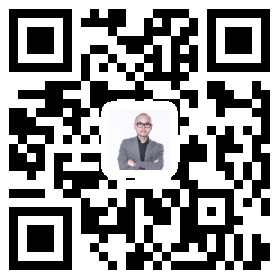 长按识别二维码，直接订购申论花木君VIP课程立即加入2019省考12周备考计划